Svojim potpisom potvrđujem da sam podoban za primanje potpore. Potvrđujem da su podaci dati u zahtjevu za potporu i pratećoj dokumentaciji točni, te dopuštam njihovu provjeru. Dopuštam uporabu svojih osobnih podataka tijekom obrade zahtjeva za potporu, procesa plaćanja i trajanja ugovornih obveza.Napomena: Podnositelj zahtjeva popunjava tablicu stavljajući „X“ za svaki priloženi dokument. Svi dokumenti moraju biti originali ili propisno ovjerene kopije osim dokumenta pod 3.12 Podnositelj zahtjeva može od Federalnog ministarstva u svakom trenutku zatražiti povrat originalne dokumentacije, pod uvjetom da istu zamijeni ovjerenom kopijom.Bosna i HercegovinaFederacija Bosne i HercegovineFederalno ministarstvo poljoprivrede,vodoprivrede i šumarstvaHamdije Čemerlića br. 2Sarajevo 71 000Bosna i HercegovinaFederacija Bosne i HercegovineFederalno ministarstvo poljoprivrede,vodoprivrede i šumarstvaHamdije Čemerlića br. 2Sarajevo 71 000Bosna i HercegovinaFederacija Bosne i HercegovineFederalno ministarstvo poljoprivrede,vodoprivrede i šumarstvaHamdije Čemerlića br. 2Sarajevo 71 000Bosna i HercegovinaFederacija Bosne i HercegovineFederalno ministarstvo poljoprivrede,vodoprivrede i šumarstvaHamdije Čemerlića br. 2Sarajevo 71 000Bosna i HercegovinaFederacija Bosne i HercegovineFederalno ministarstvo poljoprivrede,vodoprivrede i šumarstvaHamdije Čemerlića br. 2Sarajevo 71 000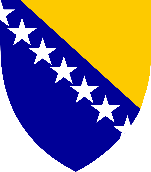 ZZP-PMPANEKS XZahtjev za novčanu potporu investicijama u pokretanje poslovanja mladih poljoprivrednika ZZP-PMPANEKS XZahtjev za novčanu potporu investicijama u pokretanje poslovanja mladih poljoprivrednika ZZP-PMPANEKS XZahtjev za novčanu potporu investicijama u pokretanje poslovanja mladih poljoprivrednika ZZP-PMPANEKS XZahtjev za novčanu potporu investicijama u pokretanje poslovanja mladih poljoprivrednika ZZP-PMPANEKS XZahtjev za novčanu potporu investicijama u pokretanje poslovanja mladih poljoprivrednika ZZP-PMPANEKS XZahtjev za novčanu potporu investicijama u pokretanje poslovanja mladih poljoprivrednika ZZP-PMPANEKS XZahtjev za novčanu potporu investicijama u pokretanje poslovanja mladih poljoprivrednika ZZP-PMPANEKS XZahtjev za novčanu potporu investicijama u pokretanje poslovanja mladih poljoprivrednika ZZP-PMPANEKS XZahtjev za novčanu potporu investicijama u pokretanje poslovanja mladih poljoprivrednika ZZP-PMPANEKS XZahtjev za novčanu potporu investicijama u pokretanje poslovanja mladih poljoprivrednika ZZP-PMPANEKS XZahtjev za novčanu potporu investicijama u pokretanje poslovanja mladih poljoprivrednika ZZP-PMPANEKS XZahtjev za novčanu potporu investicijama u pokretanje poslovanja mladih poljoprivrednika ZZP-PMPANEKS XZahtjev za novčanu potporu investicijama u pokretanje poslovanja mladih poljoprivrednika ZZP-PMPANEKS XZahtjev za novčanu potporu investicijama u pokretanje poslovanja mladih poljoprivrednika ZZP-PMPANEKS XZahtjev za novčanu potporu investicijama u pokretanje poslovanja mladih poljoprivrednika ZZP-PMPANEKS XZahtjev za novčanu potporu investicijama u pokretanje poslovanja mladih poljoprivrednika ZZP-PMPANEKS XZahtjev za novčanu potporu investicijama u pokretanje poslovanja mladih poljoprivrednika ZZP-PMPANEKS XZahtjev za novčanu potporu investicijama u pokretanje poslovanja mladih poljoprivrednika ZZP-PMPANEKS XZahtjev za novčanu potporu investicijama u pokretanje poslovanja mladih poljoprivrednika ZZP-PMPANEKS XZahtjev za novčanu potporu investicijama u pokretanje poslovanja mladih poljoprivrednika ZZP-PMPANEKS XZahtjev za novčanu potporu investicijama u pokretanje poslovanja mladih poljoprivrednika ZZP-PMPANEKS XZahtjev za novčanu potporu investicijama u pokretanje poslovanja mladih poljoprivrednika ZZP-PMPANEKS XZahtjev za novčanu potporu investicijama u pokretanje poslovanja mladih poljoprivrednika ZZP-PMPANEKS XZahtjev za novčanu potporu investicijama u pokretanje poslovanja mladih poljoprivrednika ZZP-PMPANEKS XZahtjev za novčanu potporu investicijama u pokretanje poslovanja mladih poljoprivrednika ZZP-PMPANEKS XZahtjev za novčanu potporu investicijama u pokretanje poslovanja mladih poljoprivrednika ZZP-PMPANEKS XZahtjev za novčanu potporu investicijama u pokretanje poslovanja mladih poljoprivrednika ZZP-PMPANEKS XZahtjev za novčanu potporu investicijama u pokretanje poslovanja mladih poljoprivrednika ZZP-PMPANEKS XZahtjev za novčanu potporu investicijama u pokretanje poslovanja mladih poljoprivrednika ZZP-PMPANEKS XZahtjev za novčanu potporu investicijama u pokretanje poslovanja mladih poljoprivrednika ZZP-PMPANEKS XZahtjev za novčanu potporu investicijama u pokretanje poslovanja mladih poljoprivrednika ZZP-PMPANEKS XZahtjev za novčanu potporu investicijama u pokretanje poslovanja mladih poljoprivrednika ZZP-PMPANEKS XZahtjev za novčanu potporu investicijama u pokretanje poslovanja mladih poljoprivrednika ZZP-PMPANEKS XZahtjev za novčanu potporu investicijama u pokretanje poslovanja mladih poljoprivrednika ZZP-PMPANEKS XZahtjev za novčanu potporu investicijama u pokretanje poslovanja mladih poljoprivrednika ZZP-PMPANEKS XZahtjev za novčanu potporu investicijama u pokretanje poslovanja mladih poljoprivrednika ZZP-PMPANEKS XZahtjev za novčanu potporu investicijama u pokretanje poslovanja mladih poljoprivrednika ZZP-PMPANEKS XZahtjev za novčanu potporu investicijama u pokretanje poslovanja mladih poljoprivrednika ZZP-PMPANEKS XZahtjev za novčanu potporu investicijama u pokretanje poslovanja mladih poljoprivrednika ZZP-PMPANEKS XZahtjev za novčanu potporu investicijama u pokretanje poslovanja mladih poljoprivrednika ZZP-PMPANEKS XZahtjev za novčanu potporu investicijama u pokretanje poslovanja mladih poljoprivrednika ZZP-PMPANEKS XZahtjev za novčanu potporu investicijama u pokretanje poslovanja mladih poljoprivrednika ZZP-PMPANEKS XZahtjev za novčanu potporu investicijama u pokretanje poslovanja mladih poljoprivrednika ZZP-PMPANEKS XZahtjev za novčanu potporu investicijama u pokretanje poslovanja mladih poljoprivrednika ZZP-PMPANEKS XZahtjev za novčanu potporu investicijama u pokretanje poslovanja mladih poljoprivrednika ZZP-PMPANEKS XZahtjev za novčanu potporu investicijama u pokretanje poslovanja mladih poljoprivrednika ZZP-PMPANEKS XZahtjev za novčanu potporu investicijama u pokretanje poslovanja mladih poljoprivrednika ZZP-PMPANEKS XZahtjev za novčanu potporu investicijama u pokretanje poslovanja mladih poljoprivrednika ZZP-PMPANEKS XZahtjev za novčanu potporu investicijama u pokretanje poslovanja mladih poljoprivrednika ZZP-PMPANEKS XZahtjev za novčanu potporu investicijama u pokretanje poslovanja mladih poljoprivrednika ZZP-PMPANEKS XZahtjev za novčanu potporu investicijama u pokretanje poslovanja mladih poljoprivrednika ZZP-PMPANEKS XZahtjev za novčanu potporu investicijama u pokretanje poslovanja mladih poljoprivrednika ZZP-PMPANEKS XZahtjev za novčanu potporu investicijama u pokretanje poslovanja mladih poljoprivrednika ZZP-PMPANEKS XZahtjev za novčanu potporu investicijama u pokretanje poslovanja mladih poljoprivrednika ZZP-PMPANEKS XZahtjev za novčanu potporu investicijama u pokretanje poslovanja mladih poljoprivrednika ZZP-PMPANEKS XZahtjev za novčanu potporu investicijama u pokretanje poslovanja mladih poljoprivrednika 1PODACI O PODNOSITELJU ZAHTJEVAPODACI O PODNOSITELJU ZAHTJEVAPODACI O PODNOSITELJU ZAHTJEVAPODACI O PODNOSITELJU ZAHTJEVAPODACI O PODNOSITELJU ZAHTJEVAPODACI O PODNOSITELJU ZAHTJEVAPODACI O PODNOSITELJU ZAHTJEVAPODACI O PODNOSITELJU ZAHTJEVAPODACI O PODNOSITELJU ZAHTJEVAPODACI O PODNOSITELJU ZAHTJEVAPODACI O PODNOSITELJU ZAHTJEVAPODACI O PODNOSITELJU ZAHTJEVAPODACI O PODNOSITELJU ZAHTJEVAPODACI O PODNOSITELJU ZAHTJEVAPODACI O PODNOSITELJU ZAHTJEVAPODACI O PODNOSITELJU ZAHTJEVAPODACI O PODNOSITELJU ZAHTJEVAPODACI O PODNOSITELJU ZAHTJEVAPODACI O PODNOSITELJU ZAHTJEVAPODACI O PODNOSITELJU ZAHTJEVAPODACI O PODNOSITELJU ZAHTJEVAPODACI O PODNOSITELJU ZAHTJEVAPODACI O PODNOSITELJU ZAHTJEVAPODACI O PODNOSITELJU ZAHTJEVAPODACI O PODNOSITELJU ZAHTJEVAPODACI O PODNOSITELJU ZAHTJEVAPODACI O PODNOSITELJU ZAHTJEVAPODACI O PODNOSITELJU ZAHTJEVAPODACI O PODNOSITELJU ZAHTJEVAPODACI O PODNOSITELJU ZAHTJEVAPODACI O PODNOSITELJU ZAHTJEVAPODACI O PODNOSITELJU ZAHTJEVAPODACI O PODNOSITELJU ZAHTJEVAPODACI O PODNOSITELJU ZAHTJEVAPODACI O PODNOSITELJU ZAHTJEVAPODACI O PODNOSITELJU ZAHTJEVAPODACI O PODNOSITELJU ZAHTJEVAPODACI O PODNOSITELJU ZAHTJEVAPODACI O PODNOSITELJU ZAHTJEVAPODACI O PODNOSITELJU ZAHTJEVAPODACI O PODNOSITELJU ZAHTJEVAPODACI O PODNOSITELJU ZAHTJEVAPODACI O PODNOSITELJU ZAHTJEVAPODACI O PODNOSITELJU ZAHTJEVAPODACI O PODNOSITELJU ZAHTJEVAPODACI O PODNOSITELJU ZAHTJEVAPODACI O PODNOSITELJU ZAHTJEVAPODACI O PODNOSITELJU ZAHTJEVAPODACI O PODNOSITELJU ZAHTJEVAPODACI O PODNOSITELJU ZAHTJEVAPODACI O PODNOSITELJU ZAHTJEVAPODACI O PODNOSITELJU ZAHTJEVAPODACI O PODNOSITELJU ZAHTJEVAPODACI O PODNOSITELJU ZAHTJEVAPODACI O PODNOSITELJU ZAHTJEVA1-1OSNOVNI PODACIOSNOVNI PODACIOSNOVNI PODACIOSNOVNI PODACIOSNOVNI PODACIOSNOVNI PODACIOSNOVNI PODACIOSNOVNI PODACIOSNOVNI PODACIOSNOVNI PODACIOSNOVNI PODACIOSNOVNI PODACIOSNOVNI PODACIOSNOVNI PODACIOSNOVNI PODACIOSNOVNI PODACIOSNOVNI PODACIOSNOVNI PODACIOSNOVNI PODACIOSNOVNI PODACIOSNOVNI PODACIOSNOVNI PODACIOSNOVNI PODACIOSNOVNI PODACIOSNOVNI PODACIOSNOVNI PODACIOSNOVNI PODACIOSNOVNI PODACIOSNOVNI PODACIOSNOVNI PODACIOSNOVNI PODACIOSNOVNI PODACIOSNOVNI PODACIOSNOVNI PODACIOSNOVNI PODACIOSNOVNI PODACIOSNOVNI PODACIOSNOVNI PODACIOSNOVNI PODACIOSNOVNI PODACIOSNOVNI PODACIOSNOVNI PODACIOSNOVNI PODACIOSNOVNI PODACIOSNOVNI PODACIOSNOVNI PODACIOSNOVNI PODACIOSNOVNI PODACIOSNOVNI PODACIOSNOVNI PODACIOSNOVNI PODACIOSNOVNI PODACIOSNOVNI PODACIOSNOVNI PODACIOSNOVNI PODACI1.1.1Podnositelj je:fizička osoba (OPG)obrtfizička osoba (OPG)obrtfizička osoba (OPG)obrtfizička osoba (OPG)obrtfizička osoba (OPG)obrtfizička osoba (OPG)obrtfizička osoba (OPG)obrtfizička osoba (OPG)obrtfizička osoba (OPG)obrtfizička osoba (OPG)obrtfizička osoba (OPG)obrtfizička osoba (OPG)obrtfizička osoba (OPG)obrtfizička osoba (OPG)obrtfizička osoba (OPG)obrtfizička osoba (OPG)obrtfizička osoba (OPG)obrtfizička osoba (OPG)obrtfizička osoba (OPG)obrtfizička osoba (OPG)obrtfizička osoba (OPG)obrtfizička osoba (OPG)obrtfizička osoba (OPG)obrtfizička osoba (OPG)obrtfizička osoba (OPG)obrtfizička osoba (OPG)obrtfizička osoba (OPG)obrtfizička osoba (OPG)obrtfizička osoba (OPG)obrtfizička osoba (OPG)obrtfizička osoba (OPG)obrtfizička osoba (OPG)obrtfizička osoba (OPG)obrtfizička osoba (OPG)obrtfizička osoba (OPG)obrtfizička osoba (OPG)obrtfizička osoba (OPG)obrtZaokružiti slovoispred opcijeZaokružiti slovoispred opcijeZaokružiti slovoispred opcijeZaokružiti slovoispred opcijeZaokružiti slovoispred opcijeZaokružiti slovoispred opcijeZaokružiti slovoispred opcijeZaokružiti slovoispred opcijeZaokružiti slovoispred opcijeZaokružiti slovoispred opcijeZaokružiti slovoispred opcijeZaokružiti slovoispred opcijeZaokružiti slovoispred opcijeZaokružiti slovoispred opcijeZaokružiti slovoispred opcijeZaokružiti slovoispred opcijeZaokružiti slovoispred opcije1.1.2.Podnositelj je:obveznik PDV-anije obveznik PDV-aobveznik PDV-anije obveznik PDV-aobveznik PDV-anije obveznik PDV-aobveznik PDV-anije obveznik PDV-aobveznik PDV-anije obveznik PDV-aobveznik PDV-anije obveznik PDV-aobveznik PDV-anije obveznik PDV-aobveznik PDV-anije obveznik PDV-aobveznik PDV-anije obveznik PDV-aobveznik PDV-anije obveznik PDV-aobveznik PDV-anije obveznik PDV-aobveznik PDV-anije obveznik PDV-aobveznik PDV-anije obveznik PDV-aobveznik PDV-anije obveznik PDV-aobveznik PDV-anije obveznik PDV-aobveznik PDV-anije obveznik PDV-aobveznik PDV-anije obveznik PDV-aobveznik PDV-anije obveznik PDV-aobveznik PDV-anije obveznik PDV-aobveznik PDV-anije obveznik PDV-aobveznik PDV-anije obveznik PDV-aobveznik PDV-anije obveznik PDV-aobveznik PDV-anije obveznik PDV-aobveznik PDV-anije obveznik PDV-aobveznik PDV-anije obveznik PDV-aobveznik PDV-anije obveznik PDV-aobveznik PDV-anije obveznik PDV-aobveznik PDV-anije obveznik PDV-aobveznik PDV-anije obveznik PDV-aobveznik PDV-anije obveznik PDV-aobveznik PDV-anije obveznik PDV-aobveznik PDV-anije obveznik PDV-aobveznik PDV-anije obveznik PDV-aobveznik PDV-anije obveznik PDV-aobveznik PDV-anije obveznik PDV-aobveznik PDV-anije obveznik PDV-aobveznik PDV-anije obveznik PDV-aZaokružiti slovoispred opcijeZaokružiti slovoispred opcijeZaokružiti slovoispred opcijeZaokružiti slovoispred opcijeZaokružiti slovoispred opcijeZaokružiti slovoispred opcijeZaokružiti slovoispred opcijeZaokružiti slovoispred opcijeZaokružiti slovoispred opcijeZaokružiti slovoispred opcijeZaokružiti slovoispred opcijeZaokružiti slovoispred opcijeZaokružiti slovoispred opcijeZaokružiti slovoispred opcijeZaokružiti slovoispred opcijeZaokružiti slovoispred opcijeZaokružiti slovoispred opcije1.1.3Broj poljoprivrednog gospodarstva (BPG)Broj poljoprivrednog gospodarstva (BPG)Broj poljoprivrednog gospodarstva (BPG)Broj poljoprivrednog gospodarstva (BPG)Broj poljoprivrednog gospodarstva (BPG)1.1.4Broj klijenta (BK)Broj klijenta (BK)Broj klijenta (BK)Broj klijenta (BK)Broj klijenta (BK)1-2POPUNJAVA FIZIČKA OSOBA (OPG)POPUNJAVA FIZIČKA OSOBA (OPG)POPUNJAVA FIZIČKA OSOBA (OPG)POPUNJAVA FIZIČKA OSOBA (OPG)POPUNJAVA FIZIČKA OSOBA (OPG)POPUNJAVA FIZIČKA OSOBA (OPG)POPUNJAVA FIZIČKA OSOBA (OPG)POPUNJAVA FIZIČKA OSOBA (OPG)POPUNJAVA FIZIČKA OSOBA (OPG)POPUNJAVA FIZIČKA OSOBA (OPG)POPUNJAVA FIZIČKA OSOBA (OPG)POPUNJAVA FIZIČKA OSOBA (OPG)POPUNJAVA FIZIČKA OSOBA (OPG)POPUNJAVA FIZIČKA OSOBA (OPG)POPUNJAVA FIZIČKA OSOBA (OPG)POPUNJAVA FIZIČKA OSOBA (OPG)POPUNJAVA FIZIČKA OSOBA (OPG)POPUNJAVA FIZIČKA OSOBA (OPG)POPUNJAVA FIZIČKA OSOBA (OPG)POPUNJAVA FIZIČKA OSOBA (OPG)POPUNJAVA FIZIČKA OSOBA (OPG)POPUNJAVA FIZIČKA OSOBA (OPG)POPUNJAVA FIZIČKA OSOBA (OPG)POPUNJAVA FIZIČKA OSOBA (OPG)POPUNJAVA FIZIČKA OSOBA (OPG)POPUNJAVA FIZIČKA OSOBA (OPG)POPUNJAVA FIZIČKA OSOBA (OPG)POPUNJAVA FIZIČKA OSOBA (OPG)POPUNJAVA FIZIČKA OSOBA (OPG)POPUNJAVA FIZIČKA OSOBA (OPG)POPUNJAVA FIZIČKA OSOBA (OPG)POPUNJAVA FIZIČKA OSOBA (OPG)POPUNJAVA FIZIČKA OSOBA (OPG)POPUNJAVA FIZIČKA OSOBA (OPG)POPUNJAVA FIZIČKA OSOBA (OPG)POPUNJAVA FIZIČKA OSOBA (OPG)POPUNJAVA FIZIČKA OSOBA (OPG)POPUNJAVA FIZIČKA OSOBA (OPG)POPUNJAVA FIZIČKA OSOBA (OPG)POPUNJAVA FIZIČKA OSOBA (OPG)POPUNJAVA FIZIČKA OSOBA (OPG)POPUNJAVA FIZIČKA OSOBA (OPG)POPUNJAVA FIZIČKA OSOBA (OPG)POPUNJAVA FIZIČKA OSOBA (OPG)POPUNJAVA FIZIČKA OSOBA (OPG)POPUNJAVA FIZIČKA OSOBA (OPG)POPUNJAVA FIZIČKA OSOBA (OPG)POPUNJAVA FIZIČKA OSOBA (OPG)POPUNJAVA FIZIČKA OSOBA (OPG)POPUNJAVA FIZIČKA OSOBA (OPG)POPUNJAVA FIZIČKA OSOBA (OPG)POPUNJAVA FIZIČKA OSOBA (OPG)POPUNJAVA FIZIČKA OSOBA (OPG)POPUNJAVA FIZIČKA OSOBA (OPG)POPUNJAVA FIZIČKA OSOBA (OPG)1.2.1Ime i prezime nositelja OPG-aIme i prezime nositelja OPG-aIme i prezime nositelja OPG-aIme i prezime nositelja OPG-aIme i prezime nositelja OPG-a1.2.2Jedinstveni matični broj (JMB) nositelja OPG-aJedinstveni matični broj (JMB) nositelja OPG-aJedinstveni matični broj (JMB) nositelja OPG-aJedinstveni matični broj (JMB) nositelja OPG-aJedinstveni matični broj (JMB) nositelja OPG-a1.2.3Ime i prezime opunomoćenika(Samo ako je imenovan)Ime i prezime opunomoćenika(Samo ako je imenovan)Ime i prezime opunomoćenika(Samo ako je imenovan)Ime i prezime opunomoćenika(Samo ako je imenovan)Ime i prezime opunomoćenika(Samo ako je imenovan)1-3POPUNJAVA OBRTPOPUNJAVA OBRTPOPUNJAVA OBRTPOPUNJAVA OBRTPOPUNJAVA OBRTPOPUNJAVA OBRTPOPUNJAVA OBRTPOPUNJAVA OBRTPOPUNJAVA OBRTPOPUNJAVA OBRTPOPUNJAVA OBRTPOPUNJAVA OBRTPOPUNJAVA OBRTPOPUNJAVA OBRTPOPUNJAVA OBRTPOPUNJAVA OBRTPOPUNJAVA OBRTPOPUNJAVA OBRTPOPUNJAVA OBRTPOPUNJAVA OBRTPOPUNJAVA OBRTPOPUNJAVA OBRTPOPUNJAVA OBRTPOPUNJAVA OBRTPOPUNJAVA OBRTPOPUNJAVA OBRTPOPUNJAVA OBRTPOPUNJAVA OBRTPOPUNJAVA OBRTPOPUNJAVA OBRTPOPUNJAVA OBRTPOPUNJAVA OBRTPOPUNJAVA OBRTPOPUNJAVA OBRTPOPUNJAVA OBRTPOPUNJAVA OBRTPOPUNJAVA OBRTPOPUNJAVA OBRTPOPUNJAVA OBRTPOPUNJAVA OBRTPOPUNJAVA OBRTPOPUNJAVA OBRTPOPUNJAVA OBRTPOPUNJAVA OBRTPOPUNJAVA OBRTPOPUNJAVA OBRTPOPUNJAVA OBRTPOPUNJAVA OBRTPOPUNJAVA OBRTPOPUNJAVA OBRTPOPUNJAVA OBRTPOPUNJAVA OBRTPOPUNJAVA OBRTPOPUNJAVA OBRTPOPUNJAVA OBRT1.3.1Naziv obrtaNaziv obrtaNaziv obrtaNaziv obrtaNaziv obrtaNaziv obrtaNaziv obrtaNaziv obrtaNaziv obrtaNaziv obrta1.3.2Jedinstveni identifikacijski broj (JIB/ID) obrtaJedinstveni identifikacijski broj (JIB/ID) obrtaJedinstveni identifikacijski broj (JIB/ID) obrtaJedinstveni identifikacijski broj (JIB/ID) obrtaJedinstveni identifikacijski broj (JIB/ID) obrta1.3.3Ime i prezime vlasnika obrtaIme i prezime vlasnika obrtaIme i prezime vlasnika obrtaIme i prezime vlasnika obrtaIme i prezime vlasnika obrtaIme i prezime vlasnika obrtaIme i prezime vlasnika obrtaIme i prezime vlasnika obrtaIme i prezime vlasnika obrtaIme i prezime vlasnika obrta1.3.4Jedinstveni matični broj (JMB) vlasnika obrtaJedinstveni matični broj (JMB) vlasnika obrtaJedinstveni matični broj (JMB) vlasnika obrtaJedinstveni matični broj (JMB) vlasnika obrtaJedinstveni matični broj (JMB) vlasnika obrtaJedinstveni matični broj (JMB) vlasnika obrta1.3.5Ime i prezime opunomoćenika(Samo ako je imenovan)Ime i prezime opunomoćenika(Samo ako je imenovan)Ime i prezime opunomoćenika(Samo ako je imenovan)Ime i prezime opunomoćenika(Samo ako je imenovan)Ime i prezime opunomoćenika(Samo ako je imenovan)Ime i prezime opunomoćenika(Samo ako je imenovan)Ime i prezime opunomoćenika(Samo ako je imenovan)Ime i prezime opunomoćenika(Samo ako je imenovan)Ime i prezime opunomoćenika(Samo ako je imenovan)Ime i prezime opunomoćenika(Samo ako je imenovan)Ime i prezime opunomoćenika(Samo ako je imenovan)1-4POPUNJAVAJU SVI PODNOSIOCII ZAHTJEVAPOPUNJAVAJU SVI PODNOSIOCII ZAHTJEVAPOPUNJAVAJU SVI PODNOSIOCII ZAHTJEVAPOPUNJAVAJU SVI PODNOSIOCII ZAHTJEVAPOPUNJAVAJU SVI PODNOSIOCII ZAHTJEVAPOPUNJAVAJU SVI PODNOSIOCII ZAHTJEVAPOPUNJAVAJU SVI PODNOSIOCII ZAHTJEVAPOPUNJAVAJU SVI PODNOSIOCII ZAHTJEVAPOPUNJAVAJU SVI PODNOSIOCII ZAHTJEVAPOPUNJAVAJU SVI PODNOSIOCII ZAHTJEVAPOPUNJAVAJU SVI PODNOSIOCII ZAHTJEVAPOPUNJAVAJU SVI PODNOSIOCII ZAHTJEVAPOPUNJAVAJU SVI PODNOSIOCII ZAHTJEVAPOPUNJAVAJU SVI PODNOSIOCII ZAHTJEVAPOPUNJAVAJU SVI PODNOSIOCII ZAHTJEVAPOPUNJAVAJU SVI PODNOSIOCII ZAHTJEVAPOPUNJAVAJU SVI PODNOSIOCII ZAHTJEVAPOPUNJAVAJU SVI PODNOSIOCII ZAHTJEVAPOPUNJAVAJU SVI PODNOSIOCII ZAHTJEVAPOPUNJAVAJU SVI PODNOSIOCII ZAHTJEVAPOPUNJAVAJU SVI PODNOSIOCII ZAHTJEVAPOPUNJAVAJU SVI PODNOSIOCII ZAHTJEVAPOPUNJAVAJU SVI PODNOSIOCII ZAHTJEVAPOPUNJAVAJU SVI PODNOSIOCII ZAHTJEVAPOPUNJAVAJU SVI PODNOSIOCII ZAHTJEVAPOPUNJAVAJU SVI PODNOSIOCII ZAHTJEVAPOPUNJAVAJU SVI PODNOSIOCII ZAHTJEVAPOPUNJAVAJU SVI PODNOSIOCII ZAHTJEVAPOPUNJAVAJU SVI PODNOSIOCII ZAHTJEVAPOPUNJAVAJU SVI PODNOSIOCII ZAHTJEVAPOPUNJAVAJU SVI PODNOSIOCII ZAHTJEVAPOPUNJAVAJU SVI PODNOSIOCII ZAHTJEVAPOPUNJAVAJU SVI PODNOSIOCII ZAHTJEVAPOPUNJAVAJU SVI PODNOSIOCII ZAHTJEVAPOPUNJAVAJU SVI PODNOSIOCII ZAHTJEVAPOPUNJAVAJU SVI PODNOSIOCII ZAHTJEVAPOPUNJAVAJU SVI PODNOSIOCII ZAHTJEVAPOPUNJAVAJU SVI PODNOSIOCII ZAHTJEVAPOPUNJAVAJU SVI PODNOSIOCII ZAHTJEVAPOPUNJAVAJU SVI PODNOSIOCII ZAHTJEVAPOPUNJAVAJU SVI PODNOSIOCII ZAHTJEVAPOPUNJAVAJU SVI PODNOSIOCII ZAHTJEVAPOPUNJAVAJU SVI PODNOSIOCII ZAHTJEVAPOPUNJAVAJU SVI PODNOSIOCII ZAHTJEVAPOPUNJAVAJU SVI PODNOSIOCII ZAHTJEVAPOPUNJAVAJU SVI PODNOSIOCII ZAHTJEVAPOPUNJAVAJU SVI PODNOSIOCII ZAHTJEVAPOPUNJAVAJU SVI PODNOSIOCII ZAHTJEVAPOPUNJAVAJU SVI PODNOSIOCII ZAHTJEVAPOPUNJAVAJU SVI PODNOSIOCII ZAHTJEVAPOPUNJAVAJU SVI PODNOSIOCII ZAHTJEVAPOPUNJAVAJU SVI PODNOSIOCII ZAHTJEVAPOPUNJAVAJU SVI PODNOSIOCII ZAHTJEVAPOPUNJAVAJU SVI PODNOSIOCII ZAHTJEVAPOPUNJAVAJU SVI PODNOSIOCII ZAHTJEVA1.4.1Podaci o klijentu odnosno investiciji neophodni za bodovanje zahtjevaPodaci o klijentu odnosno investiciji neophodni za bodovanje zahtjevaPodaci o klijentu odnosno investiciji neophodni za bodovanje zahtjevaPodaci o klijentu odnosno investiciji neophodni za bodovanje zahtjevaPodaci o klijentu odnosno investiciji neophodni za bodovanje zahtjevaPodaci o klijentu odnosno investiciji neophodni za bodovanje zahtjevaPodaci o klijentu odnosno investiciji neophodni za bodovanje zahtjevaPodaci o klijentu odnosno investiciji neophodni za bodovanje zahtjevaPodaci o klijentu odnosno investiciji neophodni za bodovanje zahtjevaPodaci o klijentu odnosno investiciji neophodni za bodovanje zahtjevaPodaci o klijentu odnosno investiciji neophodni za bodovanje zahtjevaPodaci o klijentu odnosno investiciji neophodni za bodovanje zahtjevaPodaci o klijentu odnosno investiciji neophodni za bodovanje zahtjevaPodaci o klijentu odnosno investiciji neophodni za bodovanje zahtjevaPodaci o klijentu odnosno investiciji neophodni za bodovanje zahtjevaPodaci o klijentu odnosno investiciji neophodni za bodovanje zahtjevaPodaci o klijentu odnosno investiciji neophodni za bodovanje zahtjevaPodaci o klijentu odnosno investiciji neophodni za bodovanje zahtjevaPodaci o klijentu odnosno investiciji neophodni za bodovanje zahtjevaPodaci o klijentu odnosno investiciji neophodni za bodovanje zahtjevaPodaci o klijentu odnosno investiciji neophodni za bodovanje zahtjevaPodaci o klijentu odnosno investiciji neophodni za bodovanje zahtjevaPodaci o klijentu odnosno investiciji neophodni za bodovanje zahtjevaPodaci o klijentu odnosno investiciji neophodni za bodovanje zahtjevaPodaci o klijentu odnosno investiciji neophodni za bodovanje zahtjevaPodaci o klijentu odnosno investiciji neophodni za bodovanje zahtjevaPodaci o klijentu odnosno investiciji neophodni za bodovanje zahtjevaPodaci o klijentu odnosno investiciji neophodni za bodovanje zahtjevaPodaci o klijentu odnosno investiciji neophodni za bodovanje zahtjevaPodaci o klijentu odnosno investiciji neophodni za bodovanje zahtjevaPodaci o klijentu odnosno investiciji neophodni za bodovanje zahtjevaPodaci o klijentu odnosno investiciji neophodni za bodovanje zahtjevaPodaci o klijentu odnosno investiciji neophodni za bodovanje zahtjevaPodaci o klijentu odnosno investiciji neophodni za bodovanje zahtjevaPodaci o klijentu odnosno investiciji neophodni za bodovanje zahtjevaPodaci o klijentu odnosno investiciji neophodni za bodovanje zahtjevaPodaci o klijentu odnosno investiciji neophodni za bodovanje zahtjevaPodaci o klijentu odnosno investiciji neophodni za bodovanje zahtjevaPodaci o klijentu odnosno investiciji neophodni za bodovanje zahtjevaPodaci o klijentu odnosno investiciji neophodni za bodovanje zahtjevaPodaci o klijentu odnosno investiciji neophodni za bodovanje zahtjevaPodaci o klijentu odnosno investiciji neophodni za bodovanje zahtjevaPodaci o klijentu odnosno investiciji neophodni za bodovanje zahtjevaPodaci o klijentu odnosno investiciji neophodni za bodovanje zahtjevaPodaci o klijentu odnosno investiciji neophodni za bodovanje zahtjevaPodaci o klijentu odnosno investiciji neophodni za bodovanje zahtjevaPodaci o klijentu odnosno investiciji neophodni za bodovanje zahtjevaPodaci o klijentu odnosno investiciji neophodni za bodovanje zahtjevaPodaci o klijentu odnosno investiciji neophodni za bodovanje zahtjevaPodaci o klijentu odnosno investiciji neophodni za bodovanje zahtjevaPodaci o klijentu odnosno investiciji neophodni za bodovanje zahtjevaPodaci o klijentu odnosno investiciji neophodni za bodovanje zahtjevaPodaci o klijentu odnosno investiciji neophodni za bodovanje zahtjevaPodaci o klijentu odnosno investiciji neophodni za bodovanje zahtjevaPodaci o klijentu odnosno investiciji neophodni za bodovanje zahtjeva1.4.1.1Površina poljoprivrednog zemljišta upisana u RPG na dan podnošenja zahtjeva (ha)Površina poljoprivrednog zemljišta upisana u RPG na dan podnošenja zahtjeva (ha)Površina poljoprivrednog zemljišta upisana u RPG na dan podnošenja zahtjeva (ha)Površina poljoprivrednog zemljišta upisana u RPG na dan podnošenja zahtjeva (ha)Površina poljoprivrednog zemljišta upisana u RPG na dan podnošenja zahtjeva (ha)Površina poljoprivrednog zemljišta upisana u RPG na dan podnošenja zahtjeva (ha)Površina poljoprivrednog zemljišta upisana u RPG na dan podnošenja zahtjeva (ha)Površina poljoprivrednog zemljišta upisana u RPG na dan podnošenja zahtjeva (ha)Površina poljoprivrednog zemljišta upisana u RPG na dan podnošenja zahtjeva (ha)Površina poljoprivrednog zemljišta upisana u RPG na dan podnošenja zahtjeva (ha)Površina poljoprivrednog zemljišta upisana u RPG na dan podnošenja zahtjeva (ha)Površina poljoprivrednog zemljišta upisana u RPG na dan podnošenja zahtjeva (ha)Površina poljoprivrednog zemljišta upisana u RPG na dan podnošenja zahtjeva (ha)Površina poljoprivrednog zemljišta upisana u RPG na dan podnošenja zahtjeva (ha)Površina poljoprivrednog zemljišta upisana u RPG na dan podnošenja zahtjeva (ha)Površina poljoprivrednog zemljišta upisana u RPG na dan podnošenja zahtjeva (ha)Površina poljoprivrednog zemljišta upisana u RPG na dan podnošenja zahtjeva (ha)Površina poljoprivrednog zemljišta upisana u RPG na dan podnošenja zahtjeva (ha)Površina poljoprivrednog zemljišta upisana u RPG na dan podnošenja zahtjeva (ha)Površina poljoprivrednog zemljišta upisana u RPG na dan podnošenja zahtjeva (ha)Površina poljoprivrednog zemljišta upisana u RPG na dan podnošenja zahtjeva (ha)Površina poljoprivrednog zemljišta upisana u RPG na dan podnošenja zahtjeva (ha)Površina poljoprivrednog zemljišta upisana u RPG na dan podnošenja zahtjeva (ha)Površina poljoprivrednog zemljišta upisana u RPG na dan podnošenja zahtjeva (ha)Površina poljoprivrednog zemljišta upisana u RPG na dan podnošenja zahtjeva (ha)do 1 haod 1 ha do 3 haviše od 3 hado 1 haod 1 ha do 3 haviše od 3 hado 1 haod 1 ha do 3 haviše od 3 hado 1 haod 1 ha do 3 haviše od 3 hado 1 haod 1 ha do 3 haviše od 3 hado 1 haod 1 ha do 3 haviše od 3 hado 1 haod 1 ha do 3 haviše od 3 hado 1 haod 1 ha do 3 haviše od 3 hado 1 haod 1 ha do 3 haviše od 3 hado 1 haod 1 ha do 3 haviše od 3 hado 1 haod 1 ha do 3 haviše od 3 hado 1 haod 1 ha do 3 haviše od 3 hado 1 haod 1 ha do 3 haviše od 3 hado 1 haod 1 ha do 3 haviše od 3 hado 1 haod 1 ha do 3 haviše od 3 hado 1 haod 1 ha do 3 haviše od 3 hado 1 haod 1 ha do 3 haviše od 3 hado 1 haod 1 ha do 3 haviše od 3 hado 1 haod 1 ha do 3 haviše od 3 hado 1 haod 1 ha do 3 haviše od 3 hado 1 haod 1 ha do 3 haviše od 3 hado 1 haod 1 ha do 3 haviše od 3 hado 1 haod 1 ha do 3 haviše od 3 haZaokružiti slovoili podvući tekst opcijeZaokružiti slovoili podvući tekst opcijeZaokružiti slovoili podvući tekst opcijeZaokružiti slovoili podvući tekst opcijeZaokružiti slovoili podvući tekst opcijeZaokružiti slovoili podvući tekst opcijeZaokružiti slovoili podvući tekst opcije1.4.1.2Broj članova obitelji nositelja OPG odnosno vlasnika obrtaBroj članova obitelji nositelja OPG odnosno vlasnika obrtaBroj članova obitelji nositelja OPG odnosno vlasnika obrtaBroj članova obitelji nositelja OPG odnosno vlasnika obrtaBroj članova obitelji nositelja OPG odnosno vlasnika obrtaBroj članova obitelji nositelja OPG odnosno vlasnika obrtaBroj članova obitelji nositelja OPG odnosno vlasnika obrtaBroj članova obitelji nositelja OPG odnosno vlasnika obrtaBroj članova obitelji nositelja OPG odnosno vlasnika obrtaBroj članova obitelji nositelja OPG odnosno vlasnika obrtaBroj članova obitelji nositelja OPG odnosno vlasnika obrtaBroj članova obitelji nositelja OPG odnosno vlasnika obrtaBroj članova obitelji nositelja OPG odnosno vlasnika obrtaBroj članova obitelji nositelja OPG odnosno vlasnika obrtaBroj članova obitelji nositelja OPG odnosno vlasnika obrtaBroj članova obitelji nositelja OPG odnosno vlasnika obrtaBroj članova obitelji nositelja OPG odnosno vlasnika obrtaBroj članova obitelji nositelja OPG odnosno vlasnika obrtaBroj članova obitelji nositelja OPG odnosno vlasnika obrtaBroj članova obitelji nositelja OPG odnosno vlasnika obrtaBroj članova obitelji nositelja OPG odnosno vlasnika obrtaBroj članova obitelji nositelja OPG odnosno vlasnika obrtaBroj članova obitelji nositelja OPG odnosno vlasnika obrtaBroj članova obitelji nositelja OPG odnosno vlasnika obrtaBroj članova obitelji nositelja OPG odnosno vlasnika obrtado 2 člana3 do 5 članovaviše od 5 članovado 2 člana3 do 5 članovaviše od 5 članovado 2 člana3 do 5 članovaviše od 5 članovado 2 člana3 do 5 članovaviše od 5 članovado 2 člana3 do 5 članovaviše od 5 članovado 2 člana3 do 5 članovaviše od 5 članovado 2 člana3 do 5 članovaviše od 5 članovado 2 člana3 do 5 članovaviše od 5 članovado 2 člana3 do 5 članovaviše od 5 članovado 2 člana3 do 5 članovaviše od 5 članovado 2 člana3 do 5 članovaviše od 5 članovado 2 člana3 do 5 članovaviše od 5 članovado 2 člana3 do 5 članovaviše od 5 članovado 2 člana3 do 5 članovaviše od 5 članovado 2 člana3 do 5 članovaviše od 5 članovado 2 člana3 do 5 članovaviše od 5 članovado 2 člana3 do 5 članovaviše od 5 članovado 2 člana3 do 5 članovaviše od 5 članovado 2 člana3 do 5 članovaviše od 5 članovado 2 člana3 do 5 članovaviše od 5 članovado 2 člana3 do 5 članovaviše od 5 članovado 2 člana3 do 5 članovaviše od 5 članovado 2 člana3 do 5 članovaviše od 5 članovaZaokružiti slovoili podvući tekst opcijeZaokružiti slovoili podvući tekst opcijeZaokružiti slovoili podvući tekst opcijeZaokružiti slovoili podvući tekst opcijeZaokružiti slovoili podvući tekst opcijeZaokružiti slovoili podvući tekst opcijeZaokružiti slovoili podvući tekst opcije1.4.1.3Broj djece starosti do 25 godina u obitelji nositelja OPG odnosno vlasnika obrtaBroj djece starosti do 25 godina u obitelji nositelja OPG odnosno vlasnika obrtaBroj djece starosti do 25 godina u obitelji nositelja OPG odnosno vlasnika obrtaBroj djece starosti do 25 godina u obitelji nositelja OPG odnosno vlasnika obrtaBroj djece starosti do 25 godina u obitelji nositelja OPG odnosno vlasnika obrtaBroj djece starosti do 25 godina u obitelji nositelja OPG odnosno vlasnika obrtaBroj djece starosti do 25 godina u obitelji nositelja OPG odnosno vlasnika obrtaBroj djece starosti do 25 godina u obitelji nositelja OPG odnosno vlasnika obrtaBroj djece starosti do 25 godina u obitelji nositelja OPG odnosno vlasnika obrtaBroj djece starosti do 25 godina u obitelji nositelja OPG odnosno vlasnika obrtaBroj djece starosti do 25 godina u obitelji nositelja OPG odnosno vlasnika obrtaBroj djece starosti do 25 godina u obitelji nositelja OPG odnosno vlasnika obrtaBroj djece starosti do 25 godina u obitelji nositelja OPG odnosno vlasnika obrtaBroj djece starosti do 25 godina u obitelji nositelja OPG odnosno vlasnika obrtaBroj djece starosti do 25 godina u obitelji nositelja OPG odnosno vlasnika obrtaBroj djece starosti do 25 godina u obitelji nositelja OPG odnosno vlasnika obrtaBroj djece starosti do 25 godina u obitelji nositelja OPG odnosno vlasnika obrtaBroj djece starosti do 25 godina u obitelji nositelja OPG odnosno vlasnika obrtaBroj djece starosti do 25 godina u obitelji nositelja OPG odnosno vlasnika obrtaBroj djece starosti do 25 godina u obitelji nositelja OPG odnosno vlasnika obrtaBroj djece starosti do 25 godina u obitelji nositelja OPG odnosno vlasnika obrtaBroj djece starosti do 25 godina u obitelji nositelja OPG odnosno vlasnika obrtaBroj djece starosti do 25 godina u obitelji nositelja OPG odnosno vlasnika obrtaBroj djece starosti do 25 godina u obitelji nositelja OPG odnosno vlasnika obrtaBroj djece starosti do 25 godina u obitelji nositelja OPG odnosno vlasnika obrtajedno dijetedvoje djecetroje i više djecejedno dijetedvoje djecetroje i više djecejedno dijetedvoje djecetroje i više djecejedno dijetedvoje djecetroje i više djecejedno dijetedvoje djecetroje i više djecejedno dijetedvoje djecetroje i više djecejedno dijetedvoje djecetroje i više djecejedno dijetedvoje djecetroje i više djecejedno dijetedvoje djecetroje i više djecejedno dijetedvoje djecetroje i više djecejedno dijetedvoje djecetroje i više djecejedno dijetedvoje djecetroje i više djecejedno dijetedvoje djecetroje i više djecejedno dijetedvoje djecetroje i više djecejedno dijetedvoje djecetroje i više djecejedno dijetedvoje djecetroje i više djecejedno dijetedvoje djecetroje i više djecejedno dijetedvoje djecetroje i više djecejedno dijetedvoje djecetroje i više djecejedno dijetedvoje djecetroje i više djecejedno dijetedvoje djecetroje i više djecejedno dijetedvoje djecetroje i više djecejedno dijetedvoje djecetroje i više djeceZaokružiti slovoili podvući tekst opcijeZaokružiti slovoili podvući tekst opcijeZaokružiti slovoili podvući tekst opcijeZaokružiti slovoili podvući tekst opcijeZaokružiti slovoili podvući tekst opcijeZaokružiti slovoili podvući tekst opcijeZaokružiti slovoili podvući tekst opcije1.4.1.4Nadmorska visina na kojoj se nalazi sjedište OPG odnosno obrtaNadmorska visina na kojoj se nalazi sjedište OPG odnosno obrtaNadmorska visina na kojoj se nalazi sjedište OPG odnosno obrtaNadmorska visina na kojoj se nalazi sjedište OPG odnosno obrtaNadmorska visina na kojoj se nalazi sjedište OPG odnosno obrtaNadmorska visina na kojoj se nalazi sjedište OPG odnosno obrtaNadmorska visina na kojoj se nalazi sjedište OPG odnosno obrtaNadmorska visina na kojoj se nalazi sjedište OPG odnosno obrtaNadmorska visina na kojoj se nalazi sjedište OPG odnosno obrtaNadmorska visina na kojoj se nalazi sjedište OPG odnosno obrtaNadmorska visina na kojoj se nalazi sjedište OPG odnosno obrtaNadmorska visina na kojoj se nalazi sjedište OPG odnosno obrtaNadmorska visina na kojoj se nalazi sjedište OPG odnosno obrtaNadmorska visina na kojoj se nalazi sjedište OPG odnosno obrtaNadmorska visina na kojoj se nalazi sjedište OPG odnosno obrtaNadmorska visina na kojoj se nalazi sjedište OPG odnosno obrtaNadmorska visina na kojoj se nalazi sjedište OPG odnosno obrtaNadmorska visina na kojoj se nalazi sjedište OPG odnosno obrtaNadmorska visina na kojoj se nalazi sjedište OPG odnosno obrtaNadmorska visina na kojoj se nalazi sjedište OPG odnosno obrtaNadmorska visina na kojoj se nalazi sjedište OPG odnosno obrtaNadmorska visina na kojoj se nalazi sjedište OPG odnosno obrtaNadmorska visina na kojoj se nalazi sjedište OPG odnosno obrtaNadmorska visina na kojoj se nalazi sjedište OPG odnosno obrtaNadmorska visina na kojoj se nalazi sjedište OPG odnosno obrtado 600 metaraod 600 do 1.000 metaraviše od 1.000 metarado 600 metaraod 600 do 1.000 metaraviše od 1.000 metarado 600 metaraod 600 do 1.000 metaraviše od 1.000 metarado 600 metaraod 600 do 1.000 metaraviše od 1.000 metarado 600 metaraod 600 do 1.000 metaraviše od 1.000 metarado 600 metaraod 600 do 1.000 metaraviše od 1.000 metarado 600 metaraod 600 do 1.000 metaraviše od 1.000 metarado 600 metaraod 600 do 1.000 metaraviše od 1.000 metarado 600 metaraod 600 do 1.000 metaraviše od 1.000 metarado 600 metaraod 600 do 1.000 metaraviše od 1.000 metarado 600 metaraod 600 do 1.000 metaraviše od 1.000 metarado 600 metaraod 600 do 1.000 metaraviše od 1.000 metarado 600 metaraod 600 do 1.000 metaraviše od 1.000 metarado 600 metaraod 600 do 1.000 metaraviše od 1.000 metarado 600 metaraod 600 do 1.000 metaraviše od 1.000 metarado 600 metaraod 600 do 1.000 metaraviše od 1.000 metarado 600 metaraod 600 do 1.000 metaraviše od 1.000 metarado 600 metaraod 600 do 1.000 metaraviše od 1.000 metarado 600 metaraod 600 do 1.000 metaraviše od 1.000 metarado 600 metaraod 600 do 1.000 metaraviše od 1.000 metarado 600 metaraod 600 do 1.000 metaraviše od 1.000 metarado 600 metaraod 600 do 1.000 metaraviše od 1.000 metarado 600 metaraod 600 do 1.000 metaraviše od 1.000 metaraZaokružiti slovoili podvući tekst opcijeZaokružiti slovoili podvući tekst opcijeZaokružiti slovoili podvući tekst opcijeZaokružiti slovoili podvući tekst opcijeZaokružiti slovoili podvući tekst opcijeZaokružiti slovoili podvući tekst opcijeZaokružiti slovoili podvući tekst opcije1.4.1.5Završena škola nositelja OPG odnosno vlasnika obrtaZavršena škola nositelja OPG odnosno vlasnika obrtaZavršena škola nositelja OPG odnosno vlasnika obrtaZavršena škola nositelja OPG odnosno vlasnika obrtaZavršena škola nositelja OPG odnosno vlasnika obrtaZavršena škola nositelja OPG odnosno vlasnika obrtaZavršena škola nositelja OPG odnosno vlasnika obrtaZavršena škola nositelja OPG odnosno vlasnika obrtaZavršena škola nositelja OPG odnosno vlasnika obrtaZavršena škola nositelja OPG odnosno vlasnika obrtaZavršena škola nositelja OPG odnosno vlasnika obrtaZavršena škola nositelja OPG odnosno vlasnika obrtaZavršena škola nositelja OPG odnosno vlasnika obrtaZavršena škola nositelja OPG odnosno vlasnika obrtaZavršena škola nositelja OPG odnosno vlasnika obrtaZavršena škola nositelja OPG odnosno vlasnika obrtaZavršena škola nositelja OPG odnosno vlasnika obrtaZavršena škola nositelja OPG odnosno vlasnika obrtaZavršena škola nositelja OPG odnosno vlasnika obrtaZavršena škola nositelja OPG odnosno vlasnika obrtaZavršena škola nositelja OPG odnosno vlasnika obrtaZavršena škola nositelja OPG odnosno vlasnika obrtaZavršena škola nositelja OPG odnosno vlasnika obrtaZavršena škola nositelja OPG odnosno vlasnika obrtaZavršena škola nositelja OPG odnosno vlasnika obrtaosnovna školasrednja školaviša škola i ostali viši stupnjevi obrazovanjaosnovna školasrednja školaviša škola i ostali viši stupnjevi obrazovanjaosnovna školasrednja školaviša škola i ostali viši stupnjevi obrazovanjaosnovna školasrednja školaviša škola i ostali viši stupnjevi obrazovanjaosnovna školasrednja školaviša škola i ostali viši stupnjevi obrazovanjaosnovna školasrednja školaviša škola i ostali viši stupnjevi obrazovanjaosnovna školasrednja školaviša škola i ostali viši stupnjevi obrazovanjaosnovna školasrednja školaviša škola i ostali viši stupnjevi obrazovanjaosnovna školasrednja školaviša škola i ostali viši stupnjevi obrazovanjaosnovna školasrednja školaviša škola i ostali viši stupnjevi obrazovanjaosnovna školasrednja školaviša škola i ostali viši stupnjevi obrazovanjaosnovna školasrednja školaviša škola i ostali viši stupnjevi obrazovanjaosnovna školasrednja školaviša škola i ostali viši stupnjevi obrazovanjaosnovna školasrednja školaviša škola i ostali viši stupnjevi obrazovanjaosnovna školasrednja školaviša škola i ostali viši stupnjevi obrazovanjaosnovna školasrednja školaviša škola i ostali viši stupnjevi obrazovanjaosnovna školasrednja školaviša škola i ostali viši stupnjevi obrazovanjaosnovna školasrednja školaviša škola i ostali viši stupnjevi obrazovanjaosnovna školasrednja školaviša škola i ostali viši stupnjevi obrazovanjaosnovna školasrednja školaviša škola i ostali viši stupnjevi obrazovanjaosnovna školasrednja školaviša škola i ostali viši stupnjevi obrazovanjaosnovna školasrednja školaviša škola i ostali viši stupnjevi obrazovanjaosnovna školasrednja školaviša škola i ostali viši stupnjevi obrazovanjaZaokružiti slovoili podvući tekst opcijeZaokružiti slovoili podvući tekst opcijeZaokružiti slovoili podvući tekst opcijeZaokružiti slovoili podvući tekst opcijeZaokružiti slovoili podvući tekst opcijeZaokružiti slovoili podvući tekst opcijeZaokružiti slovoili podvući tekst opcije1.4.1.6Upisati naziv obrazovne ustanove, naziv završenog obrazovanja, broj i godinu izdavanja diplomeUpisati naziv obrazovne ustanove, naziv završenog obrazovanja, broj i godinu izdavanja diplomeUpisati naziv obrazovne ustanove, naziv završenog obrazovanja, broj i godinu izdavanja diplomeUpisati naziv obrazovne ustanove, naziv završenog obrazovanja, broj i godinu izdavanja diplomeUpisati naziv obrazovne ustanove, naziv završenog obrazovanja, broj i godinu izdavanja diplomeUpisati naziv obrazovne ustanove, naziv završenog obrazovanja, broj i godinu izdavanja diplomeUpisati naziv obrazovne ustanove, naziv završenog obrazovanja, broj i godinu izdavanja diplome1.5.2Podaci o prebivalištu – sjedištu podnositelja:Podaci o prebivalištu – sjedištu podnositelja:Podaci o prebivalištu – sjedištu podnositelja:Podaci o prebivalištu – sjedištu podnositelja:Podaci o prebivalištu – sjedištu podnositelja:Podaci o prebivalištu – sjedištu podnositelja:Podaci o prebivalištu – sjedištu podnositelja:Podaci o prebivalištu – sjedištu podnositelja:Podaci o prebivalištu – sjedištu podnositelja:Podaci o prebivalištu – sjedištu podnositelja:Podaci o prebivalištu – sjedištu podnositelja:Podaci o prebivalištu – sjedištu podnositelja:Podaci o prebivalištu – sjedištu podnositelja:Podaci o prebivalištu – sjedištu podnositelja:Podaci o prebivalištu – sjedištu podnositelja:Podaci o prebivalištu – sjedištu podnositelja:Podaci o prebivalištu – sjedištu podnositelja:Podaci o prebivalištu – sjedištu podnositelja:Podaci o prebivalištu – sjedištu podnositelja:Podaci o prebivalištu – sjedištu podnositelja:Podaci o prebivalištu – sjedištu podnositelja:Podaci o prebivalištu – sjedištu podnositelja:Podaci o prebivalištu – sjedištu podnositelja:Podaci o prebivalištu – sjedištu podnositelja:Podaci o prebivalištu – sjedištu podnositelja:Podaci o prebivalištu – sjedištu podnositelja:Podaci o prebivalištu – sjedištu podnositelja:Podaci o prebivalištu – sjedištu podnositelja:Podaci o prebivalištu – sjedištu podnositelja:Podaci o prebivalištu – sjedištu podnositelja:Podaci o prebivalištu – sjedištu podnositelja:Podaci o prebivalištu – sjedištu podnositelja:Podaci o prebivalištu – sjedištu podnositelja:Podaci o prebivalištu – sjedištu podnositelja:Podaci o prebivalištu – sjedištu podnositelja:Podaci o prebivalištu – sjedištu podnositelja:Podaci o prebivalištu – sjedištu podnositelja:Podaci o prebivalištu – sjedištu podnositelja:Podaci o prebivalištu – sjedištu podnositelja:Podaci o prebivalištu – sjedištu podnositelja:Podaci o prebivalištu – sjedištu podnositelja:Podaci o prebivalištu – sjedištu podnositelja:Podaci o prebivalištu – sjedištu podnositelja:Podaci o prebivalištu – sjedištu podnositelja:Podaci o prebivalištu – sjedištu podnositelja:Podaci o prebivalištu – sjedištu podnositelja:Podaci o prebivalištu – sjedištu podnositelja:Podaci o prebivalištu – sjedištu podnositelja:Podaci o prebivalištu – sjedištu podnositelja:Podaci o prebivalištu – sjedištu podnositelja:Podaci o prebivalištu – sjedištu podnositelja:Podaci o prebivalištu – sjedištu podnositelja:Podaci o prebivalištu – sjedištu podnositelja:Podaci o prebivalištu – sjedištu podnositelja:Podaci o prebivalištu – sjedištu podnositelja:1.5.2.1KantonKanton1.5.2.2Grad/OpćinaGrad/Općina1.5.2.3Naseljeno mjestoNaseljeno mjesto1.5.2.4Ulica i brojUlica i broj1.5.2.5Poštanski brojPoštanski broj1.5.2.6Telefon/mobitelTelefon/mobitel1.5.2.7E-mail adresaE-mail adresa2.PODACI O ULAGANJUPODACI O ULAGANJUPODACI O ULAGANJUPODACI O ULAGANJUPODACI O ULAGANJUPODACI O ULAGANJUPODACI O ULAGANJUPODACI O ULAGANJU2-1PODACI O LOKACIJI ULAGANJA* U slučaju ulaganja u pokretnu opremu, koja će biti smještena na mjestu na kojem će se koristiti, kao lokacija ulaganja može biti navedeno sjedište podnositelja ili mjesto obavljanja poljoprivredne djelatnosti (mjesto na kojem će se oprema koristiti)** U slučaju ulaganja u nepokretnu opremu navesti lokaciju ugradnje PODACI O LOKACIJI ULAGANJA* U slučaju ulaganja u pokretnu opremu, koja će biti smještena na mjestu na kojem će se koristiti, kao lokacija ulaganja može biti navedeno sjedište podnositelja ili mjesto obavljanja poljoprivredne djelatnosti (mjesto na kojem će se oprema koristiti)** U slučaju ulaganja u nepokretnu opremu navesti lokaciju ugradnje PODACI O LOKACIJI ULAGANJA* U slučaju ulaganja u pokretnu opremu, koja će biti smještena na mjestu na kojem će se koristiti, kao lokacija ulaganja može biti navedeno sjedište podnositelja ili mjesto obavljanja poljoprivredne djelatnosti (mjesto na kojem će se oprema koristiti)** U slučaju ulaganja u nepokretnu opremu navesti lokaciju ugradnje PODACI O LOKACIJI ULAGANJA* U slučaju ulaganja u pokretnu opremu, koja će biti smještena na mjestu na kojem će se koristiti, kao lokacija ulaganja može biti navedeno sjedište podnositelja ili mjesto obavljanja poljoprivredne djelatnosti (mjesto na kojem će se oprema koristiti)** U slučaju ulaganja u nepokretnu opremu navesti lokaciju ugradnje PODACI O LOKACIJI ULAGANJA* U slučaju ulaganja u pokretnu opremu, koja će biti smještena na mjestu na kojem će se koristiti, kao lokacija ulaganja može biti navedeno sjedište podnositelja ili mjesto obavljanja poljoprivredne djelatnosti (mjesto na kojem će se oprema koristiti)** U slučaju ulaganja u nepokretnu opremu navesti lokaciju ugradnje PODACI O LOKACIJI ULAGANJA* U slučaju ulaganja u pokretnu opremu, koja će biti smještena na mjestu na kojem će se koristiti, kao lokacija ulaganja može biti navedeno sjedište podnositelja ili mjesto obavljanja poljoprivredne djelatnosti (mjesto na kojem će se oprema koristiti)** U slučaju ulaganja u nepokretnu opremu navesti lokaciju ugradnje PODACI O LOKACIJI ULAGANJA* U slučaju ulaganja u pokretnu opremu, koja će biti smještena na mjestu na kojem će se koristiti, kao lokacija ulaganja može biti navedeno sjedište podnositelja ili mjesto obavljanja poljoprivredne djelatnosti (mjesto na kojem će se oprema koristiti)** U slučaju ulaganja u nepokretnu opremu navesti lokaciju ugradnje PODACI O LOKACIJI ULAGANJA* U slučaju ulaganja u pokretnu opremu, koja će biti smještena na mjestu na kojem će se koristiti, kao lokacija ulaganja može biti navedeno sjedište podnositelja ili mjesto obavljanja poljoprivredne djelatnosti (mjesto na kojem će se oprema koristiti)** U slučaju ulaganja u nepokretnu opremu navesti lokaciju ugradnje 2.1.1KantonKantonKantonKanton2.1.2Grad/OpćinaGrad/OpćinaGrad/OpćinaGrad/Općina2.1.3Naseljeno mjestoNaseljeno mjestoNaseljeno mjestoNaseljeno mjesto2.1.4Katastarska općinaKatastarska općinaKatastarska općinaKatastarska općina2.1.5Broj katastarske čestice/parceleBroj katastarske čestice/parceleBroj katastarske čestice/parceleBroj katastarske čestice/parcele2-22-2VRSTA ULAGANJA VRSTA ULAGANJA VRSTA ULAGANJA VRSTA ULAGANJA VRSTA ULAGANJA VRSTA ULAGANJA VRSTA ULAGANJA Šifra (dopisati iz LPT)Šifra (dopisati iz LPT)Šifra (dopisati iz LPT)Šifra (dopisati iz LPT)Upisati naziv ulaganja(upisati naziv s fakture)Upisati naziv ulaganja(upisati naziv s fakture)Upisati naziv ulaganja(upisati naziv s fakture)Iznos ulaganja u KM, EUR i sl.(Unijeti iznos u valuti s fakture)Iznos ulaganja u KM, EUR i sl.(Unijeti iznos u valuti s fakture)Šifra (dopisati iz LPT)Šifra (dopisati iz LPT)Šifra (dopisati iz LPT)Šifra (dopisati iz LPT)Upisati naziv ulaganja(upisati naziv s fakture)Upisati naziv ulaganja(upisati naziv s fakture)Upisati naziv ulaganja(upisati naziv s fakture)sa PDV-ombez PDV-a(1.0.1)(1.0.1)(1.0.1)**POLJOPRIVREDNI STROJEVIPOLJOPRIVREDNI STROJEVIPOLJOPRIVREDNI STROJEVIPOLJOPRIVREDNI STROJEVIPOLJOPRIVREDNI STROJEVI1.0.1.1.0.1.1.0.1.1.0.11.0.11.0.11.0.1.1.0.1.1.0.1.(1.0.2)(1.0.2)(1.0.2)**PRIKLJUČNI UREĐAJIPRIKLJUČNI UREĐAJIPRIKLJUČNI UREĐAJIPRIKLJUČNI UREĐAJIPRIKLJUČNI UREĐAJI1.0.2.1.0.2.1.0.2.1.0.2.1.0.2.1.0.2.1.0.2.1.0.2.1.0.2.(1.0.3)(1.0.3)(1.0.3)UREĐAJI I OPREMA ZA PRECIZNU POLJOPRIVREDUUREĐAJI I OPREMA ZA PRECIZNU POLJOPRIVREDUUREĐAJI I OPREMA ZA PRECIZNU POLJOPRIVREDUUREĐAJI I OPREMA ZA PRECIZNU POLJOPRIVREDUUREĐAJI I OPREMA ZA PRECIZNU POLJOPRIVREDU1.0.3.1.0.3.1.0.3.1.0.3.1.0.3.1.0.3.1.0.3.1.0.3.1.0.3.****NABAVA RASPLODNE STOKENABAVA RASPLODNE STOKENABAVA RASPLODNE STOKENABAVA RASPLODNE STOKENABAVA RASPLODNE STOKE2.2.2.2.2.2.MLIJEČNO GOVEDARSTVOMLIJEČNO GOVEDARSTVOMLIJEČNO GOVEDARSTVOMLIJEČNO GOVEDARSTVOMLIJEČNO GOVEDARSTVO(3.1.1.)(3.1.1.)IzgradnjaIzgradnjaIzgradnjaIzgradnjaIzgradnja3.1.1.3.1.1.3.1.1.3.1.1.3.1.1.3.1.1.(3.1.2.)(3.1.2.)Oprema i uređajiOprema i uređajiOprema i uređajiOprema i uređajiOprema i uređaji3.1.2.3.1.2.3.1.2.3.1.2.3.1.2.3.1.2.MESNO GOVEDARSTVOMESNO GOVEDARSTVOMESNO GOVEDARSTVOMESNO GOVEDARSTVOMESNO GOVEDARSTVO(3.2.1.)(3.2.1.)IzgradnjaIzgradnjaIzgradnjaIzgradnjaIzgradnja3.2.1.3.2.1.3.2.1.3.2.1.3.2.1.3.2.1.(3.2.2.)(3.2.2.)Oprema i uređajiOprema i uređajiOprema i uređajiOprema i uređajiOprema i uređaji3.2.2.3.2.2.3.2.2.3.2.2.3.2.2.3.2.2.OVČARSTVO I KOZARSTVOOVČARSTVO I KOZARSTVOOVČARSTVO I KOZARSTVOOVČARSTVO I KOZARSTVOOVČARSTVO I KOZARSTVO(3.3.1.)(3.3.1.)IzgradnjaIzgradnjaIzgradnjaIzgradnjaIzgradnja3.3.1.3.3.1.3.3.1.3.3.1.3.3.1.3.3.1.(3.3.2.)(3.3.2.)Oprema i uređajiOprema i uređajiOprema i uređajiOprema i uređajiOprema i uređaji3.3.2.3.3.2.3.3.2.3.3.2.3.3.2.3.3.2.SVINJOGOJSTVOSVINJOGOJSTVOSVINJOGOJSTVOSVINJOGOJSTVOSVINJOGOJSTVO(3.4.1.)(3.4.1.)IzgradnjaIzgradnjaIzgradnjaIzgradnjaIzgradnja3.4.1.3.4.1.3.4.1.3.4.1.3.4.1.3.4.1.(3.4.2.)(3.4.2.)Oprema i uređajiOprema i uređajiOprema i uređajiOprema i uređajiOprema i uređaji3.4.2.3.4.2.3.4.2.3.4.2.3.4.2.3.4.2.PERADARSTVOPERADARSTVOPERADARSTVOPERADARSTVOPERADARSTVO(3.5.1.)(3.5.1.)IzgradnjaIzgradnjaIzgradnjaIzgradnjaIzgradnja3.5.1.3.5.1.3.5.1.3.5.1.3.5.1.3.5.1.(3.5.2.)(3.5.2.)Oprema i uređajiOprema i uređajiOprema i uređajiOprema i uređajiOprema i uređaji3.5.2.3.5.2.3.5.2.3.5.2.3.5.2.3.5.2.VOĆARSTVO, POVRĆARSTVO, VINOGRADARSTVO, MASLINARSTVO I CVJEĆARSTVOVOĆARSTVO, POVRĆARSTVO, VINOGRADARSTVO, MASLINARSTVO I CVJEĆARSTVOVOĆARSTVO, POVRĆARSTVO, VINOGRADARSTVO, MASLINARSTVO I CVJEĆARSTVOVOĆARSTVO, POVRĆARSTVO, VINOGRADARSTVO, MASLINARSTVO I CVJEĆARSTVOVOĆARSTVO, POVRĆARSTVO, VINOGRADARSTVO, MASLINARSTVO I CVJEĆARSTVO(3.6.1.)(3.6.1.)Izgradnja uključujući i podizanje nasadaIzgradnja uključujući i podizanje nasadaIzgradnja uključujući i podizanje nasadaIzgradnja uključujući i podizanje nasadaIzgradnja uključujući i podizanje nasada3.6.1.3.6.1.3.6.1.3.6.1.3.6.1.3.6.1.(3.6.2.)(3.6.2.)Oprema i uređajiOprema i uređajiOprema i uređaji(3.6.2.1.)(3.6.2.1.)Oprema i uređaji za staklenike i plastenikeOprema i uređaji za staklenike i plastenikeOprema i uređaji za staklenike i plastenikeOprema i uređaji za staklenike i plastenikeOprema i uređaji za staklenike i plastenike3.6.2.13.6.2.13.6.2.13.6.2.13.6.2.13.6.2.1(3.6.2.2.)(3.6.2.2.)Oprema i uređaji za sortiranje, pakiranje i čuvanje voća, povrća, grožđa i cvijećaOprema i uređaji za sortiranje, pakiranje i čuvanje voća, povrća, grožđa i cvijećaOprema i uređaji za sortiranje, pakiranje i čuvanje voća, povrća, grožđa i cvijećaOprema i uređaji za sortiranje, pakiranje i čuvanje voća, povrća, grožđa i cvijećaOprema i uređaji za sortiranje, pakiranje i čuvanje voća, povrća, grožđa i cvijeća3.6.2.23.6.2.23.6.2.23.6.2.23.6.2.23.6.2.2(3.6.2.3.)(3.6.2.3.)Oprema za podizanje nasada voća, grožđa, maslina i cvijećaOprema za podizanje nasada voća, grožđa, maslina i cvijećaOprema za podizanje nasada voća, grožđa, maslina i cvijećaOprema za podizanje nasada voća, grožđa, maslina i cvijećaOprema za podizanje nasada voća, grožđa, maslina i cvijeća3.6.2.33.6.2.33.6.2.33.6.2.33.6.2.33.6.2.3ŽITARICE I ULJARICEŽITARICE I ULJARICEŽITARICE I ULJARICEŽITARICE I ULJARICEŽITARICE I ULJARICE(3.7.1.)(3.7.1.)IzgradnjaIzgradnjaIzgradnjaIzgradnjaIzgradnja3.7.1.3.7.1.3.7.1.3.7.1.3.7.1.3.7.1.(3.7.2.)(3.7.2.)OpremaOpremaOpremaOpremaOprema3.7.2.3.7.2.3.7.2.3.7.2.3.7.2.3.7.2.LJEKOVITO, AROMATIČNO I ZAČINSKO BILJELJEKOVITO, AROMATIČNO I ZAČINSKO BILJELJEKOVITO, AROMATIČNO I ZAČINSKO BILJELJEKOVITO, AROMATIČNO I ZAČINSKO BILJELJEKOVITO, AROMATIČNO I ZAČINSKO BILJE(3.8.1.)(3.8.1.)IzgradnjaIzgradnjaIzgradnjaIzgradnjaIzgradnja3.8.1.3.8.1.3.8.1.3.8.1.3.8.1.3.8.1.(3.8.2.)(3.8.2.)OpremaOpremaOpremaOpremaOprema3.8.2.3.8.2.3.8.2.3.8.2.3.8.2.3.8.2.GLJIVARSTVOGLJIVARSTVOGLJIVARSTVOGLJIVARSTVOGLJIVARSTVO(3.9.1.)(3.9.1.)IzgradnjaIzgradnjaIzgradnjaIzgradnjaIzgradnja3.9.1.3.9.1.3.9.1.3.9.1.3.9.1.3.9.1.(3.9.2.)(3.9.2.)OpremaOpremaOpremaOpremaOprema3.9.2.3.9.2.3.9.2.3.9.2.3.9.2.3.9.2.PČELARSTVOPČELARSTVOPČELARSTVOPČELARSTVOPČELARSTVO(3.10.1.)(3.10.1.)IzgradnjaIzgradnjaIzgradnjaIzgradnjaIzgradnja3.10.1.3.10.1.3.10.1.3.10.1.3.10.1.3.10.1.(3.10.2.)(3.10.2.)OpremaOpremaOpremaOpremaOprema3.10.2.3.10.2.3.10.2.3.10.2.3.10.2.3.10.2.RIBARSTVO I AKVAKULTURARIBARSTVO I AKVAKULTURARIBARSTVO I AKVAKULTURARIBARSTVO I AKVAKULTURARIBARSTVO I AKVAKULTURA(3.11.1.)(3.11.1.)IzgradnjaIzgradnjaIzgradnjaIzgradnjaIzgradnja3.11.1.3.11.1.3.11.1.3.11.1.3.11.1.3.11.1.(3.11.2.)(3.11.2.)OpremaOpremaOpremaOpremaOprema3.11.2.3.11.2.3.11.2.3.11.2.3.11.2.3.11.2.PRIHVATLJIVI OPĆI TROŠKOVIPRIHVATLJIVI OPĆI TROŠKOVIPRIHVATLJIVI OPĆI TROŠKOVIPRIHVATLJIVI OPĆI TROŠKOVIPRIHVATLJIVI OPĆI TROŠKOVI3.12.3.12.3.12.3.12.3.12.3.12.2.32.3IZNOS ULAGANJAIZNOS ULAGANJAIZNOS ULAGANJAIZNOS ULAGANJAIZNOS ULAGANJAsa PDV-ombez PDV-a2.3.1 2.3.1 Iznos ulaganja (zbrojiti iznose iz tablice 2-2 vrsta ulaganja)Iznos ulaganja (zbrojiti iznose iz tablice 2-2 vrsta ulaganja)Iznos ulaganja (zbrojiti iznose iz tablice 2-2 vrsta ulaganja)Iznos ulaganja (zbrojiti iznose iz tablice 2-2 vrsta ulaganja)Iznos ulaganja (zbrojiti iznose iz tablice 2-2 vrsta ulaganja)2.3.22.3.2Iznos troškova transporta i montaže (ugradnje) Iznos troškova transporta i montaže (ugradnje) Iznos troškova transporta i montaže (ugradnje) Iznos troškova transporta i montaže (ugradnje) Iznos troškova transporta i montaže (ugradnje) Ukupan iznos ulaganja (zbrojiti iznose iz reda 2.3.1 i reda 2.3.2)Ukupan iznos ulaganja (zbrojiti iznose iz reda 2.3.1 i reda 2.3.2)Ukupan iznos ulaganja (zbrojiti iznose iz reda 2.3.1 i reda 2.3.2)Ukupan iznos ulaganja (zbrojiti iznose iz reda 2.3.1 i reda 2.3.2)Ukupan iznos ulaganja (zbrojiti iznose iz reda 2.3.1 i reda 2.3.2)(Potpis)M.P.(mjesto i datum)3POPIS DOKUMENATAStaviti “X” u odgovarajuće poljeI - Dokumenti koji se dostavljaju uz ZahtjevI - Dokumenti koji se dostavljaju uz ZahtjevI - Dokumenti koji se dostavljaju uz Zahtjev3.1Profakturu ili fakturu vezanu za prihvatljive troškove investicije3.2Potvrde iz CIPS-a o mjestu prebivališta članova obitelji nositelja PG-a odnosno vlasnika obrta3.3Građevinska dozvola, odobrenje za gradnju ili rješenje o legalizaciji, odnosno potvrdu nadležnog općinskog tijela za urbanizam da građevinska dozvola za to ulaganje nije potrebna (samo u slučaju ulaganja u građevinske objekte ili izvođenje građevinskih radova u višegodišnjem nasadu)3.4Dokaz o izmirenim obvezama za prethodnu godinu ili sporazum o reprogramiranju duga kod Porezne uprave Federacije BiH (svi podnosioci zahtjeva)3.5Dokaz o izmirenim obvezama za prethodnu godinu ili sporazum o reprogramiranju duga kod Uprave za neizravno oporezivanje BiH (samo za obveznike PDV-a)3.6Izjavu klijenta o namjenskom trošenju dodijeljenih sredstava novčane potpore (obrazac IK-NTS),3.7Dokaz o uplati federalne upravne pristojbe u iznosu od 20 KMII - Dokumenti koji se dostavljaju najkasnije 30 dan nakon isplate sredstavaII - Dokumenti koji se dostavljaju najkasnije 30 dan nakon isplate sredstavaII - Dokumenti koji se dostavljaju najkasnije 30 dan nakon isplate sredstava3.8Fakturu za prihvatljive troškove investicije navedene u Zahtjevu3.9Dokaz o uplati po fakturi3.10Garantni list za nove poljoprivredne strojeve, priključne uređaje i poljoprivrednu opremu (samo u slučaju kupovine novih poljoprivrednih strojeva, priključnih uređaja i poljoprivredne opreme),3.11Specifikaciju izvedenih građevinskih radova izraženih kvantitativno od strane izvođača sukladno građevinskoj knjizi vođenoj tijekom izgradnje, (samo u slučaju izgradnje građevina na PG) odnosno specifikaciju radova sukladno aktivnostima iz Aneksa XVIII (samo u slučaju podizanja višegodišnjeg nasada),3.12Jedinstvena carinska deklaracija (JCI) (samo u slučaju kada je klijent uvoznik)3.13Dokaz o starosti polovnih poljoprivrednih strojeva, priključnih uređaja i opreme iz uvoza (samo u slučaju kupovine polovnog poljoprivrednog stroja, priključnog uređaja ili opreme)3.14Ovjerena kopija prometne dozvole (samo u slučaju kupovine poljoprivrednog stroja koje podliježu registraciji)	3.15Dokaz o podrijetlu rasplodnog grla izdan od nadležne institucije (do momenta stavljanja u funkciju uzgojno selekcijskog rada, za rasplodnu stoku podrijetlom iz Bosne i Hercegovine dostavlja se putovnica životinje) (samo u slučaju kupovine rasplodne stoke) 3.16Dokaz o podrijetlu, zdravstvenom statusu i kvaliteti sadnog materijala (samo u slučaju podizanja višegodišnjeg nasada)3.17Specifikaciju faktura dostavljenih u okviru zahtjeva (SRZ), (samo u slučaju kada se u okviru zahtjeva nalazi više od pet faktura),3.18Ovjerena Izjava klijenta (IK)